от «29» 08 2018 г.	             			                                                            № 1148Об организации обучения населенияспособам защиты и действиям вчрезвычайных ситуациях на территорииМО «Город Мирный» и признании утратившим силу Постановлениягородской Администрации от 12.12.2013 № 1079	В соответствии с Федеральным законом от 21.12.1994 № 68-ФЗ «О защите населения и территорий от чрезвычайных ситуаций природного и техногенного характера», Постановлением Правительства Российской Федерации от 04.09.2003 № 547 «О подготовке населения в области защиты от чрезвычайных ситуаций природного и техногенного характера», Закона Республики Саха (Якутия) от 16.06.2005 252-З № 511-III «О защите населения и территории республики от чрезвычайных ситуаций природного и техногенного характера», Постановления Правительства Республики Саха (Якутии) от 25.12.2013 № 456 «Об организации подготовки и обучения населения Республики Саха (Якутия) в области защиты от чрезвычайных ситуаций природного и техногенного характера», в целях предупреждения и ликвидации чрезвычайных ситуаций природного и техногенного характера и обеспечения пожарной безопасности на территории МО «Город Мирный», городская Администрация постановляет:Утвердить прилагаемый Порядок подготовки и обучения населения мерам пожарной безопасности, способам защиты и действиям при чрезвычайных ситуациях. Признать утратившим силу Постановление городской Администрации от 12.12.2013 № 1079 «Об организации обучения населения способам защиты и действиям в чрезвычайных ситуациях на территории МО «Город Мирный». Опубликовать настоящее Постановление в порядке, установленном Уставом МО «Город Мирный».Контроль исполнения настоящего Постановления оставляю за собой.Глава города                                                                                                           К.Н. АнтоновПриложениек Постановлению городской Администрацииот «29» 08 2018 г. № 1148Порядок подготовки и обучения населения мерам пожарной безопасности, способам защиты и действиям при чрезвычайных ситуацияхНастоящее Постановление определяет группы, задачи и формы обучения населения, проходящих подготовку и обучение мерам пожарной безопасности, способам защиты и действиям при чрезвычайных ситуациях природного и техногенного характера (далее – чрезвычайные ситуации).Подготовку и обучение мерам пожарной безопасности, способам защиты и действиям при чрезвычайных ситуациях (далее – подготовка и обучение населения) проходят:лица, занятые в сфере производства и обслуживания, не включенные в состав органов управления Мирнинского городского звена Якутской территориальной подсистемы Единой государственной системы предупреждения и ликвидации чрезвычайных ситуаций (далее – работающее население);лица, не занятые в сфере производства и обслуживания (далее – не работающее население);лица, обучающиеся в общеобразовательных учреждениях и учреждениях начального, среднего и высшего профессионального образования (далее - обучающиеся);работники органов местного самоуправления и организаций, специально уполномоченные решать задачи по предупреждению и ликвидации чрезвычайных ситуаций и включенные в состав органов управления Мирнинского городского звена Якутской территориальной подсистемы Единой государственной системы предупреждения и ликвидации чрезвычайных ситуаций (далее - уполномоченные работники);председатели комиссий по предупреждению и ликвидации чрезвычайных ситуаций и обеспечению пожарной безопасности  МО «Город Мирный».Основными задачами при подготовке населения и обучении мерам пожарной безопасности, способам защиты от опасностей, возникающих при ведении военных действий или вследствие этих действий, способам защиты при чрезвычайных ситуациях являются:обучение населения правилам и приемам оказания первой медицинской помощи пострадавшим, правилам пользования средствами индивидуальной и коллективной защиты;выработка у руководителей администрации и организаций навыков управления силами и средствами, входящими в состав Мирнинской городского Якутской территориальной подсистемы Единой государственной системы предупреждения и ликвидации чрезвычайных ситуаций;совершенствование практических навыков руководителей администрации и организаций, а также председателей комиссий по предупреждению и ликвидации чрезвычайных ситуаций и обеспечению пожарной безопасности в организации и проведении мероприятий по предупреждению чрезвычайных ситуаций и ликвидации их последствий;практическое усвоение уполномоченными работниками в ходе учений и тренировок порядка действий при различных режимах функционирования Мирнинского городского звена Якутской территориальной подсистемы Единой государственной системы предупреждения и ликвидации чрезвычайных ситуаций, а также при проведении аварийно-спасательных и других неотложных работ.Подготовка и обучение населения мерам пожарной безопасности, способам защиты от опасностей, возникающих при ведении военных действий или вследствие этих действий предусматривает:для работающего населения – проведение занятий по месту работы согласно рекомендуемым программам и самостоятельное изучение порядка действий при чрезвычайных ситуациях с последующим закреплением полученных знаний и навыков на учениях и тренировках;для неработающего населения – проведение бесед, лекций, вечеров вопросов и ответов, консультаций, показ учебных кино- и видеофильмов, в том числе на учебно-консультационных пунктах, а также самостоятельное изучение памяток, листовок, пособий, прослушивание радиопередач и просмотр телепрограмм по тематике пожарной безопасности, способам защиты от опасностей, возникающих при ведении военных действий или вследствие этих действий, способам защиты при чрезвычайных ситуациях области гражданской обороны и защиты при чрезвычайных ситуациях;для обучающихся – проведение занятий в учебное время по соответствующим программам в рамках курса «Основы безопасности жизнедеятельности» и дисциплины «Безопасность жизнедеятельности», утвержденными Министерством образования Российской Федерации;для уполномоченных работников и председателей комиссий по предупреждению и ликвидации чрезвычайных ситуаций и обеспечению пожарной безопасности, организаций, уполномоченных работников - повышение квалификации не реже одного раза в 5 лет, проведение самостоятельной работы, а также участие в сборах, учениях и тренировках.Для лиц, впервые назначенных на должность, связанную с выполнением обязанностей в области пожарной безопасности, способов защиты от опасностей, возникающих при ведении военных действий или вследствие этих действий, способам защиты при чрезвычайных ситуациях области гражданской обороны и защиты при чрезвычайных ситуациях, переподготовка или повышение квалификации в течение первого года работы является обязательной. Повышение квалификации может осуществляться по очной и очно-заочной формам обучения, в том числе с использованием дистанционных образовательных технологий.Повышение квалификации в области пожарной безопасности, способов защиты от опасностей, возникающих при ведении военных действий или вследствие этих действий, способам защиты при чрезвычайных ситуациях в области гражданской обороны и защиты при чрезвычайных ситуациях проходят уполномоченные работники и председатели комиссий по предупреждению и ликвидации  чрезвычайных ситуаций и обеспечению пожарной безопасности – в учебно-методическом центре по гражданской обороне и чрезвычайным ситуациям Республики Саха (Якутии) (далее – УМЦ РС (Я)). Повышение квалификации преподавателей дисциплины «Безопасность жизнедеятельности» и преподавателей-организаторов «Основы безопасности жизнедеятельности» в области гражданской обороны и защиты при чрезвычайных ситуациях осуществляется в учебных заведениях Министерства Российской Федерации  по делам гражданской обороны, чрезвычайным ситуациям и ликвидации последствий стихийных бедствий, учреждениях повышения квалификации Министерства образования Российской Федерации и других федеральных органов исполнительной власти, являющихся учредителями образовательных учреждений, УМЦ РС (Я).Совершенствование знаний, умений и навыков в области пожарной безопасности, способов защиты от опасностей, возникающих при ведении военных действий или вследствие этих действий осуществляется в ходе проведения комплексных командно-штабных учений и тренировок, тактико-специальных учений.К проведению командно-штабных учений в городской Администрации могут в установленном порядке привлекаться оперативные группы, соединений и воинских частей Вооруженных Сил Российской Федерации, внутренних войск Министерства внутренних дел Российской Федерации и органов внутренних дел Российской Федерации, а также по согласованию с органами исполнительной государственной власти Республики Саха (Якутия) и органами местного самоуправления – силы и средства Мирнинского городского звена Якутской территориальной подсистемы Единой государственной системы предупреждения и ликвидации чрезвычайных ситуаций.Тактико-специальные учения продолжительностью до 8 часов проводятся с участием аварийно-спасательных служб и нештатных аварийно-спасательных формирований (далее – формирования) организаций 1 раз в 3 года, а с участием формирований постоянной готовности – 1 раз в год.Комплексные учения продолжительностью до 2 суток проводятся 1 раз в 3 года в муниципальных образованиях и организациях, имеющих опасные производственные объекты, а также в лечебно-профилактических учреждениях, имеющих более 600 коек. В других организациях 1 раз в 3 года проводятся тренировки продолжительностью до 8 часов.Тренировки в общеобразовательных учреждениях и учреждениях начального, среднего и высшего профессионального образования проводятся ежегодно.Лица, привлекаемые на учения и тренировки по пожарной безопасности, способам защиты от опасностей, возникающих при ведении военных действий или вследствие этих действий, способам защиты при чрезвычайных ситуациях, должны быть проинформированы о возможном риске при их проведении._____________________________________________________________________________АДМИНИСТРАЦИЯМУНИЦИПАЛЬНОГО ОБРАЗОВАНИЯ«Город Мирный»МИРНИНСКОГО РАЙОНАПОСТАНОВЛЕНИЕ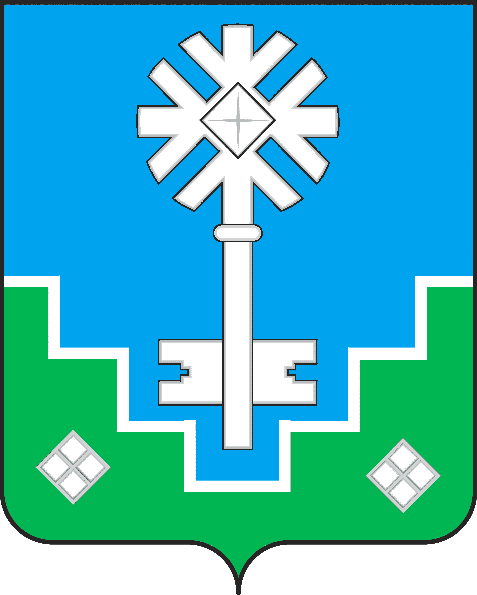 МИИРИНЭЙ ОРОЙУОНУН«Мииринэй куорат»МУНИЦИПАЛЬНАЙ ТЭРИЛЛИИ ДЬАhАЛТАТАУУРААХ